ZPRAVODAJ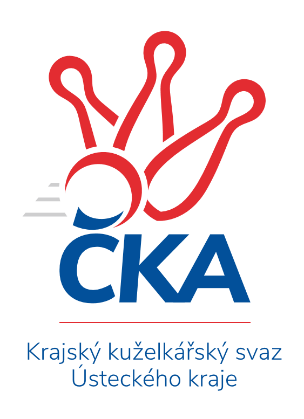 OKRESNÍ PŘEBOR – SKUPINA - A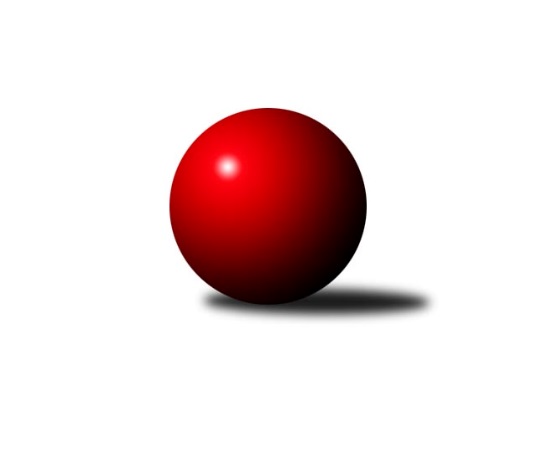 Č.2Ročník 2020/2021	27.9.2020Nejlepšího výkonu v tomto kole: 1697 dosáhlo družstvo: TJ Sokol Duchcov BVýsledky 2. kolaSouhrnný přehled výsledků:SKK Bílina B	- SKK Podbořany C	0:6	1473:1671	0.5:7.5	25.9.TJ Sokol Duchcov B	- TJ Elektrárny Kadaň C	4:2	1697:1668	4.0:4.0	25.9.Sokol Spořice B	- TJ Sokol Údlice C	5:1	1538:1432	5.0:3.0	26.9.Sokol Spořice C	- TJ MUS Most	2:4	1466:1548	4.0:4.0	26.9.TJ Lokomotiva Žatec B	- TJ KK Louny B	3:3	1538:1549	5.0:3.0	26.9.TJ Sokol Údlice B	- KK Hvězda Trnovany B		dohrávka		3.10.Tabulka družstev:	1.	SKK Podbořany C	2	2	0	0	11.0 : 1.0 	12.5 : 3.5 	 1651	4	2.	TJ MUS Most	2	2	0	0	8.0 : 4.0 	8.0 : 8.0 	 1622	4	3.	TJ KK Louny B	2	1	1	0	8.0 : 4.0 	8.0 : 8.0 	 1587	3	4.	TJ Sokol Duchcov B	1	1	0	0	4.0 : 2.0 	4.0 : 4.0 	 1697	2	5.	Sokol Spořice B	2	1	0	1	6.0 : 6.0 	8.0 : 8.0 	 1557	2	6.	TJ Sokol Údlice C	2	1	0	1	5.0 : 7.0 	7.0 : 9.0 	 1448	2	7.	TJ Lokomotiva Žatec B	2	0	1	1	4.0 : 8.0 	8.0 : 8.0 	 1548	1	8.	TJ Sokol Údlice B	0	0	0	0	0.0 : 0.0 	0.0 : 0.0 	 0	0	9.	TJ Elektrárny Kadaň C	1	0	0	1	2.0 : 4.0 	4.0 : 4.0 	 1668	0	10.	KK Hvězda Trnovany B	1	0	0	1	2.0 : 4.0 	4.0 : 4.0 	 1640	0	11.	SKK Bílina B	1	0	0	1	0.0 : 6.0 	0.5 : 7.5 	 1473	0	12.	Sokol Spořice C	2	0	0	2	4.0 : 8.0 	8.0 : 8.0 	 1452	0Podrobné výsledky kola:	 SKK Bílina B	1473	0:6	1671	SKK Podbořany C	Jana Černíková	 	 173 	 189 		362 	 0:2 	 432 	 	219 	 213		Marek Půta	Rudolf Podhola	 	 209 	 195 		404 	 0.5:1.5 	 420 	 	225 	 195		Vlastimil Heryšer	Lenka Bůžková	 	 180 	 182 		362 	 0:2 	 428 	 	203 	 225		Jiří Štěpánek	Veronika Šílová	 	 180 	 165 		345 	 0:2 	 391 	 	211 	 180		Ladislav Mandinecrozhodčí: Pavlína ČerníkováNejlepší výkon utkání: 432 - Marek Půta	 TJ Sokol Duchcov B	1697	4:2	1668	TJ Elektrárny Kadaň C	Josef Otta st.	 	 211 	 188 		399 	 1:1 	 379 	 	186 	 193		Pavel Nocar ml.	Jiří Müller	 	 211 	 243 		454 	 2:0 	 406 	 	188 	 218		Miriam Nocarová	Roman Exner	 	 221 	 199 		420 	 0:2 	 445 	 	236 	 209		Jan Zach	Tomáš Šaněk	 	 219 	 205 		424 	 1:1 	 438 	 	234 	 204		Jaroslav Seifertrozhodčí: Jan EndrštNejlepší výkon utkání: 454 - Jiří Müller	 Sokol Spořice B	1538	5:1	1432	TJ Sokol Údlice C	Milan Černý	 	 198 	 177 		375 	 2:0 	 338 	 	171 	 167		Tomáš Pičkár	Michaela Černá	 	 162 	 179 		341 	 0:2 	 371 	 	174 	 197		Michal Janči	Miroslav Lazarčik	 	 205 	 211 		416 	 1:1 	 406 	 	217 	 189		Jaroslava Paganiková	Jitka Jindrová	 	 213 	 193 		406 	 2:0 	 317 	 	152 	 165		Jiří Suchánekrozhodčí: Miroslav LazarčikNejlepší výkon utkání: 416 - Miroslav Lazarčik	 Sokol Spořice C	1466	2:4	1548	TJ MUS Most	Boleslava Slunéčková	 	 167 	 177 		344 	 0:2 	 448 	 	246 	 202		Rudolf Šamaj	Jaroslav Štěpánek	 	 199 	 169 		368 	 2:0 	 342 	 	185 	 157		Josef Drahoš	Petr Andres	 	 185 	 203 		388 	 2:0 	 371 	 	182 	 189		Roman Moucha	Jiřina Kařízková	 	 176 	 190 		366 	 0:2 	 387 	 	195 	 192		Julius Hidvégirozhodčí: Petr AndresNejlepší výkon utkání: 448 - Rudolf Šamaj	 TJ Lokomotiva Žatec B	1538	3:3	1549	TJ KK Louny B	Veronika Rajtmajerová	 	 137 	 195 		332 	 1:1 	 375 	 	210 	 165		Miroslav Kesner	Miroslav Vízek	 	 177 	 220 		397 	 1:1 	 382 	 	204 	 178		Milan Bašta	Lukáš Zítka	 	 217 	 210 		427 	 2:0 	 419 	 	214 	 205		Václav Valenta st.	Jan Čermák	 	 184 	 198 		382 	 1:1 	 373 	 	201 	 172		František Pfeiferrozhodčí: Pavel VacinekNejlepší výkon utkání: 427 - Lukáš ZítkaPořadí jednotlivců:	jméno hráče	družstvo	celkem	plné	dorážka	chyby	poměr kuž.	Maximum	1.	Martin Dolejší 	KK Hvězda Trnovany B	456.00	300.0	156.0	4.0	1/1	(456)	2.	Jiří Müller 	TJ Sokol Duchcov B	454.00	303.0	151.0	5.0	1/1	(454)	3.	Rudolf Šamaj 	TJ MUS Most	450.00	291.0	159.0	4.0	2/2	(452)	4.	Jan Zach 	TJ Elektrárny Kadaň C	445.00	285.0	160.0	8.0	1/1	(445)	5.	Jaroslav Seifert 	TJ Elektrárny Kadaň C	438.00	304.0	134.0	10.0	1/1	(438)	6.	Petr Petřík 	KK Hvězda Trnovany B	437.00	308.0	129.0	6.0	1/1	(437)	7.	Lukáš Zítka 	TJ Lokomotiva Žatec B	425.00	286.5	138.5	8.0	2/2	(427)	8.	Tomáš Šaněk 	TJ Sokol Duchcov B	424.00	299.0	125.0	8.0	1/1	(424)	9.	Jan Čermák 	TJ Lokomotiva Žatec B	423.50	294.0	129.5	3.5	2/2	(465)	10.	Vlastimil Heryšer 	SKK Podbořany C	422.00	299.0	123.0	9.0	2/2	(424)	11.	Roman Exner 	TJ Sokol Duchcov B	420.00	278.0	142.0	7.0	1/1	(420)	12.	Jiří Štěpánek 	SKK Podbořany C	415.00	280.0	135.0	6.0	2/2	(428)	13.	Jitka Jindrová 	Sokol Spořice B	412.50	286.5	126.0	6.0	2/2	(419)	14.	Miroslav Lazarčik 	Sokol Spořice B	408.50	295.5	113.0	7.0	2/2	(416)	15.	Julius Hidvégi 	TJ MUS Most	408.00	287.5	120.5	8.0	2/2	(429)	16.	Miriam Nocarová 	TJ Elektrárny Kadaň C	406.00	265.0	141.0	9.0	1/1	(406)	17.	Rudolf Podhola 	SKK Bílina B	404.00	280.0	124.0	8.0	1/1	(404)	18.	Roman Moucha 	TJ MUS Most	403.00	272.5	130.5	9.0	2/2	(435)	19.	Josef Otta  st.	TJ Sokol Duchcov B	399.00	278.0	121.0	14.0	1/1	(399)	20.	Jaroslava Paganiková 	TJ Sokol Údlice C	397.00	284.5	112.5	8.5	2/2	(406)	21.	Miroslav Kesner 	TJ KK Louny B	395.00	271.5	123.5	10.0	2/2	(415)	22.	Petr Andres 	Sokol Spořice C	395.00	280.5	114.5	11.5	2/2	(402)	23.	František Pfeifer 	TJ KK Louny B	392.00	286.5	105.5	10.5	2/2	(411)	24.	Milan Nový 	KK Hvězda Trnovany B	389.00	275.0	114.0	11.0	1/1	(389)	25.	Ladislav Mandinec 	SKK Podbořany C	387.00	272.5	114.5	13.0	2/2	(391)	26.	Jiřina Kařízková 	Sokol Spořice C	381.50	263.5	118.0	7.0	2/2	(397)	27.	Pavel Nocar  ml.	TJ Elektrárny Kadaň C	379.00	256.0	123.0	9.0	1/1	(379)	28.	Lenka Bůžková 	SKK Bílina B	362.00	263.0	99.0	11.0	1/1	(362)	29.	Jana Černíková 	SKK Bílina B	362.00	273.0	89.0	13.0	1/1	(362)	30.	Josef Drahoš 	TJ MUS Most	360.50	253.5	107.0	12.0	2/2	(379)	31.	Miroslav Vízek 	TJ Lokomotiva Žatec B	360.00	258.0	102.0	17.0	2/2	(397)	32.	Ondřej Koblih 	KK Hvězda Trnovany B	358.00	260.0	98.0	15.0	1/1	(358)	33.	Veronika Šílová 	SKK Bílina B	345.00	249.0	96.0	14.0	1/1	(345)	34.	Boleslava Slunéčková 	Sokol Spořice C	324.50	246.5	78.0	17.0	2/2	(344)	35.	Jiří Suchánek 	TJ Sokol Údlice C	324.00	236.0	88.0	14.5	2/2	(331)		Marek Půta 	SKK Podbořany C	432.00	297.0	135.0	3.0	1/2	(432)		Miroslav Sodomka 	TJ KK Louny B	423.00	299.0	124.0	7.0	1/2	(423)		Michal Baša 	SKK Podbořany C	421.00	301.0	120.0	7.0	1/2	(421)		Václav Valenta  st.	TJ KK Louny B	419.00	276.0	143.0	4.0	1/2	(419)		Milan Mestek 	Sokol Spořice B	383.00	275.0	108.0	12.0	1/2	(383)		Milan Bašta 	TJ KK Louny B	382.00	285.0	97.0	15.0	1/2	(382)		Tomáš Kesner 	TJ KK Louny B	376.00	281.0	95.0	11.0	1/2	(376)		Milan Černý 	Sokol Spořice B	375.00	278.0	97.0	16.0	1/2	(375)		Karel Nudčenko 	TJ Sokol Údlice C	373.00	264.0	109.0	13.0	1/2	(373)		Gustav Marenčák 	Sokol Spořice B	373.00	286.0	87.0	21.0	1/2	(373)		Milan Daniš 	TJ Sokol Údlice C	372.00	256.0	116.0	10.0	1/2	(372)		Michal Janči 	TJ Sokol Údlice C	371.00	264.0	107.0	9.0	1/2	(371)		Jaroslav Štěpánek 	Sokol Spořice C	368.00	271.0	97.0	19.0	1/2	(368)		Pavla Vacinková 	TJ Lokomotiva Žatec B	346.00	261.0	85.0	12.0	1/2	(346)		Michaela Černá 	Sokol Spořice B	341.00	264.0	77.0	19.0	1/2	(341)		Tomáš Pičkár 	TJ Sokol Údlice C	338.00	247.0	91.0	16.0	1/2	(338)		Milada Pšeničková 	Sokol Spořice C	334.00	257.0	77.0	16.0	1/2	(334)		Veronika Rajtmajerová 	TJ Lokomotiva Žatec B	332.00	235.0	97.0	18.0	1/2	(332)Sportovně technické informace:Starty náhradníků:registrační číslo	jméno a příjmení 	datum startu 	družstvo	číslo startu19477	Rudolf Šamaj	26.09.2020	TJ MUS Most	2x3953	Rudolf Podhola	25.09.2020	SKK Bílina B	2x3961	Jana Černíková	25.09.2020	SKK Bílina B	1x
Hráči dopsaní na soupisku:registrační číslo	jméno a příjmení 	datum startu 	družstvo	19420	Marek Půta	25.09.2020	SKK Podbořany C	19767	Jaroslav Štěpánek	26.09.2020	Sokol Spořice C	Program dalšího kola:3. kolo3.10.2020	so	10:00	TJ Sokol Údlice B - KK Hvězda Trnovany B (dohrávka z 2. kola)	4.10.2020	ne	9:00	TJ Elektrárny Kadaň C - SKK Bílina B (dohrávka z 1. kola)	8.10.2020	čt	17:00	TJ Elektrárny Kadaň C - TJ Sokol Údlice B	29.10.2020	čt	17:00	TJ Elektrárny Kadaň C - TJ Sokol Údlice C (předehrávka z 6. kola)	30.10.2020	pá	17:00	SKK Bílina B - KK Hvězda Trnovany B (předehrávka z 6. kola)	30.10.2020	pá	18:00	TJ Sokol Duchcov B - TJ MUS Most (předehrávka z 6. kola)	31.10.2020	so	14:00	TJ Lokomotiva Žatec B - Sokol Spořice C (předehrávka z 6. kola)	31.10.2020	so	14:00	SKK Podbořany C - TJ KK Louny B (předehrávka z 6. kola)	31.10.2020	so	14:30	TJ Sokol Údlice B - Sokol Spořice B (předehrávka z 6. kola)	5.11.2020	čt	17:00	TJ Elektrárny Kadaň C - Sokol Spořice B (předehrávka z 7. kola)	6.11.2020	pá	17:00	SKK Bílina B - TJ Sokol Údlice B (předehrávka z 7. kola)	6.11.2020	pá	17:00	TJ KK Louny B - KK Hvězda Trnovany B (předehrávka z 7. kola)	6.11.2020	pá	18:00	TJ Sokol Duchcov B - TJ Lokomotiva Žatec B (předehrávka z 7. kola)	7.11.2020	so	14:00	SKK Podbořany C - Sokol Spořice C (předehrávka z 7. kola)	7.11.2020	so	14:30	TJ Sokol Údlice C - TJ MUS Most (předehrávka z 7. kola)	13.11.2020	pá	17:00	SKK Bílina B - TJ Sokol Duchcov B (předehrávka z 8. kola)	13.11.2020	pá	18:00	KK Hvězda Trnovany B - TJ Sokol Údlice C (předehrávka z 8. kola)	14.11.2020	so	9:00	Sokol Spořice B - SKK Podbořany C (předehrávka z 8. kola)	14.11.2020	so	13:00	Sokol Spořice C - TJ KK Louny B (předehrávka z 8. kola)	14.11.2020	so	14:00	TJ Lokomotiva Žatec B - TJ Elektrárny Kadaň C (předehrávka z 8. kola)	14.11.2020	so	14:30	TJ Sokol Údlice B - TJ MUS Most (předehrávka z 8. kola)	20.11.2020	pá	17:00	TJ MUS Most - TJ Elektrárny Kadaň C (předehrávka z 9. kola)	20.11.2020	pá	17:00	TJ KK Louny B - TJ Sokol Údlice B (předehrávka z 9. kola)	20.11.2020	pá	18:00	KK Hvězda Trnovany B - TJ Sokol Duchcov B (předehrávka z 9. kola)	21.11.2020	so	14:00	Sokol Spořice B - TJ Lokomotiva Žatec B (předehrávka z 9. kola)	21.11.2020	so	14:30	TJ Sokol Údlice C - SKK Podbořany C (předehrávka z 9. kola)	21.11.2020	so	18:00	Sokol Spořice C - SKK Bílina B (předehrávka z 9. kola)	26.11.2020	čt	17:00	TJ Elektrárny Kadaň C - KK Hvězda Trnovany B (předehrávka z 10. kola)	27.11.2020	pá	17:00	SKK Bílina B - Sokol Spořice B (předehrávka z 10. kola)	27.11.2020	pá	17:00	TJ KK Louny B - TJ Sokol Údlice C (předehrávka z 10. kola)	27.11.2020	pá	18:00	TJ Sokol Duchcov B - Sokol Spořice C (předehrávka z 10. kola)	28.11.2020	so	14:00	SKK Podbořany C - TJ MUS Most (předehrávka z 10. kola)	28.11.2020	so	14:30	TJ Sokol Údlice B - TJ Lokomotiva Žatec B (předehrávka z 10. kola)	4.12.2020	pá	17:00	TJ MUS Most - TJ KK Louny B (předehrávka z 11. kola)	4.12.2020	pá	18:00	KK Hvězda Trnovany B - SKK Podbořany C (předehrávka z 11. kola)	5.12.2020	so	14:00	Sokol Spořice B - TJ Sokol Duchcov B (předehrávka z 11. kola)	5.12.2020	so	14:00	TJ Lokomotiva Žatec B - SKK Bílina B (předehrávka z 11. kola)	5.12.2020	so	14:30	TJ Sokol Údlice C - TJ Sokol Údlice B (předehrávka z 11. kola)	5.12.2020	so	18:00	Sokol Spořice C - TJ Elektrárny Kadaň C (předehrávka z 11. kola)	31.12.2020	čt	9:00	Sokol Spořice B - KK Hvězda Trnovany B (předehrávka z 4. kola)	31.12.2020	čt	14:00	SKK Podbořany C - TJ Sokol Duchcov B	31.12.2020	čt	14:00	TJ Lokomotiva Žatec B - TJ MUS Most (předehrávka z 4. kola)	31.12.2020	čt	14:00	SKK Podbořany C - TJ Sokol Údlice B (předehrávka z 5. kola)	31.12.2020	čt	14:00	Sokol Spořice C - Sokol Spořice B (předehrávka z 5. kola)	31.12.2020	čt	14:30	TJ Sokol Údlice C - TJ Lokomotiva Žatec B	31.12.2020	čt	14:30	TJ Sokol Údlice B - Sokol Spořice C (předehrávka z 4. kola)	31.12.2020	čt	14:30	TJ Sokol Údlice C - TJ Sokol Duchcov B (předehrávka z 5. kola)	31.12.2020	čt	17:00	TJ KK Louny B - SKK Bílina B	31.12.2020	čt	17:00	TJ MUS Most - Sokol Spořice B	31.12.2020	čt	17:00	TJ Elektrárny Kadaň C - SKK Podbořany C (předehrávka z 4. kola)	31.12.2020	čt	17:00	SKK Bílina B - TJ Sokol Údlice C (předehrávka z 4. kola)	31.12.2020	čt	17:00	TJ KK Louny B - TJ Elektrárny Kadaň C (předehrávka z 5. kola)	31.12.2020	čt	17:00	TJ MUS Most - SKK Bílina B (předehrávka z 5. kola)	31.12.2020	čt	18:00	TJ Sokol Duchcov B - TJ Sokol Údlice B (dohrávka z 1. kola)	31.12.2020	čt	18:00	KK Hvězda Trnovany B - Sokol Spořice C	31.12.2020	čt	18:00	TJ Sokol Duchcov B - TJ KK Louny B (předehrávka z 4. kola)	31.12.2020	čt	18:00	KK Hvězda Trnovany B - TJ Lokomotiva Žatec B (předehrávka z 5. kola)	Nejlepší šestka kola - absolutněNejlepší šestka kola - absolutněNejlepší šestka kola - absolutněNejlepší šestka kola - absolutněNejlepší šestka kola - dle průměru kuželenNejlepší šestka kola - dle průměru kuželenNejlepší šestka kola - dle průměru kuželenNejlepší šestka kola - dle průměru kuželenNejlepší šestka kola - dle průměru kuželenPočetJménoNázev týmuVýkonPočetJménoNázev týmuPrůměr (%)Výkon1xJiří MüllerDuchcov B4542xRudolf ŠamajMost119.794481xMartin BergerhofTrnovany B4531xMartin BergerhofTrnovany B117.614532xRudolf ŠamajMost4482xMartin DolejšíTrnovany B115.014431xJan ZachEl. Kadaň C4451xMiroslav LazarčikSpořice B111.234162xMartin DolejšíTrnovany B4431xLukáš ZítkaŽatec B110.664271xJaroslav SeifertEl. Kadaň C4381xJaroslav NovákÚdlice B110.08424